Noteguide for Maxwell's Equations - Video 21G		      Name					
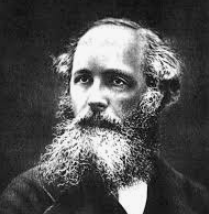 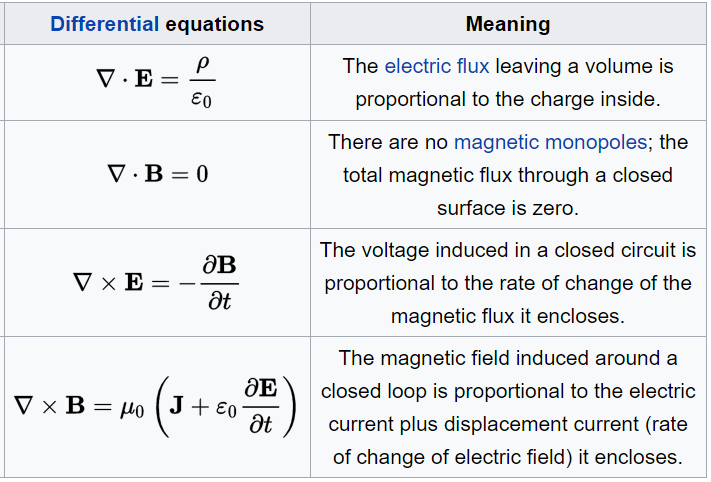 